JC-HMI(II)便携式土壤重金属检测仪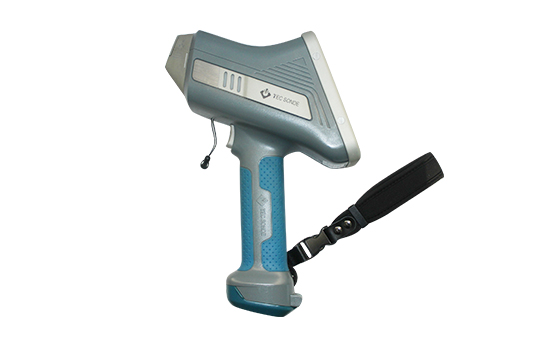 一、产品介绍
聚创环保为您提供全面的技术支持和完善的售后服务！详情咨询：0532-67705302探测器SI-PIN 探测组件激发源45KV/200uA-银靶端窗一体化微型X射线光管及高压源元素检测范围1、原子序数为14～92 硅（Si）到铀（U）之间元素2、分析重大金属污染元素：K,Ca,Ti,V,Cr,Mn,Fe,Co,Ni,Cu,Zn,As,Se,Rb,Sr,Y,Zr,Nb,Mo,Ag,Cd,Sn,Sb,W,Re,Pd,Au,Hg,Pb,Bi,Cs,Ba,Th,U共34个以上元素。检测对象固体、粉末分析方法直读分析法+基本参数法（FP）软件★远程操控系统，基于windows系统的PC端/基于安卓系统的手机端都可以通过软件操作仪器，实现数据多平台（仪器，PC端，手机端，云端）同步，软件具有数据分析、谱图显示、报告打印等功能，仪器客户端具有通过电子邮件发送分析报告的功能；重量≤1.7KG（含电池）微电脑显示系统★1、半透半反工业级定制触摸屏≥5英寸。★2、分辨率1080*720电源1、可充电锂电池，标配6800mAh,电压：7.2V；可持续工作达8时；2、仪器具有热插拔功能，延时断电，更换电池是无需关机，电池自带电量显示；充电模式1、通用适配器充流供电；准直器、滤光片★1、特殊防辐射材料准直器，内径2MM/3MM2、无滤光片，省去切换时间，软件扣除本底干扰前端测试窗口≤9mm*5mm“腰”型窗口摄像头具内置500万像素高清摄像头功能，可对被测物进行拍照，方便管理测试报告发送方式E-mail发送、蓝牙同步传输、软件同步传输数据传输方式Wifi、蓝牙检修方式远程软件升级与诊断、现场维修、诊断用户管理多级用户管理功能（可创建多个账号，做到人号对应，方便管理及数据追溯）保护盖仪器配有保护盖，具有仪器校准、防辐射、防损坏功能（非标配）物料感应与仪器状态提示1、机身具有物料感应功能，可以智能识别前方是否有测试物体存在。2、智能状态显示灯，通过智能状态显示灯显示三种工作状态（红色闪烁表示正在检测中，绿色闪烁表示前方没有待测物，绿色长亮表示前方有待测物）操作环境温度、湿度湿度≤90%-20℃ - +60℃安全性★1、仪器侧边测量值≤0.2μSv/h（扣除本底后）2、多重安全防护，不测试无辐射；3、工作时的辐射水平远低于国际安全标准，且具有无样品空测，自动关闭X光管功能。附件标配：1、三防军用保护箱，具有防水、防尘、减震作用。2、测试软件仪器端，PC端，手机端各1套3、可充电锂电池电池*24、通用电池充电适配器*1可选配件：底座式测试支架、车载电池充电器、保护盖、蓝牙打印机